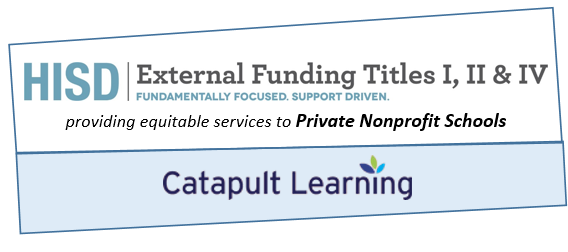 Private Nonprofit Schools – Houston ISD 2021-2022 Comprehensive PD and Spending Plan Continued next page…Title II, Part A Comprehensive Professional Development and Spending PlanDue by Thursday, September 30, 2021via email to the Houston Professional Development Manager.Title II, Part A Comprehensive Professional Development and Spending PlanDue by Thursday, September 30, 2021via email to the Houston Professional Development Manager.SCHOOL NAME:   SCHOOL NAME:   SCHOOL SHARE ALLOCATION:   SCHOOL SHARE ALLOCATION:   Submitted By:    Role/Job Title:    IMPORTANT:  Only eligible school staff should participate.  Eligible staff includes administrators, teachers, and other educational school support personnel.A spending plan is necessary for ALL Title II, Part A professional development funds.All funds should be expended by the grant end date of June 30, 2022.  The TOTAL AMOUNT at the bottom of the form should equal the SCHOOL SHARE ALLOCATION at the top of the form.IMPORTANT:  Only eligible school staff should participate.  Eligible staff includes administrators, teachers, and other educational school support personnel.A spending plan is necessary for ALL Title II, Part A professional development funds.All funds should be expended by the grant end date of June 30, 2022.  The TOTAL AMOUNT at the bottom of the form should equal the SCHOOL SHARE ALLOCATION at the top of the form.INSTRUCTIONS:  List the Title II, Part A professional development (PD) opportunities that your eligible school staff will attend in order to exhaust the 2021-2022 campus planning allocation.  Provide all requested information needed (see sample blue text below). The cells will expand as you type in them, giving more space.  Be sure to calculate and enter the TOTAL AMOUNT for your plan manually – this form does not auto-sum.INSTRUCTIONS:  List the Title II, Part A professional development (PD) opportunities that your eligible school staff will attend in order to exhaust the 2021-2022 campus planning allocation.  Provide all requested information needed (see sample blue text below). The cells will expand as you type in them, giving more space.  Be sure to calculate and enter the TOTAL AMOUNT for your plan manually – this form does not auto-sum.INSTRUCTIONS:  List the Title II, Part A professional development (PD) opportunities that your eligible school staff will attend in order to exhaust the 2021-2022 campus planning allocation.  Provide all requested information needed (see sample blue text below). The cells will expand as you type in them, giving more space.  Be sure to calculate and enter the TOTAL AMOUNT for your plan manually – this form does not auto-sum.INSTRUCTIONS:  List the Title II, Part A professional development (PD) opportunities that your eligible school staff will attend in order to exhaust the 2021-2022 campus planning allocation.  Provide all requested information needed (see sample blue text below). The cells will expand as you type in them, giving more space.  Be sure to calculate and enter the TOTAL AMOUNT for your plan manually – this form does not auto-sum.INSTRUCTIONS:  List the Title II, Part A professional development (PD) opportunities that your eligible school staff will attend in order to exhaust the 2021-2022 campus planning allocation.  Provide all requested information needed (see sample blue text below). The cells will expand as you type in them, giving more space.  Be sure to calculate and enter the TOTAL AMOUNT for your plan manually – this form does not auto-sum.DATENAMEDESCRIPTIONLOCATIONCOSTS(example)10/8/XXXX(example)Region 4 ESC Annual Reading and Writing Conference(example)Offers sessions on various topics including the reading and writing connection, genre integration, critical thinking skills, technology incorporation, differentiation, reaching struggling learners, and many other areas.  (example)Region 4 ESC7145 W. TidwellHouston, TX 77092(example)$135.00Complete your Title II, Part A PROFESSIONAL DEVELOPMENT SPENDING PLAN Information BelowComplete your Title II, Part A PROFESSIONAL DEVELOPMENT SPENDING PLAN Information BelowComplete your Title II, Part A PROFESSIONAL DEVELOPMENT SPENDING PLAN Information BelowComplete your Title II, Part A PROFESSIONAL DEVELOPMENT SPENDING PLAN Information BelowComplete your Title II, Part A PROFESSIONAL DEVELOPMENT SPENDING PLAN Information BelowComplete your Title II, Part A PROFESSIONAL DEVELOPMENT SPENDING PLAN Information BelowComplete your Title II, Part A PROFESSIONAL DEVELOPMENT SPENDING PLAN Information BelowComplete your Title II, Part A PROFESSIONAL DEVELOPMENT SPENDING PLAN Information BelowComplete your Title II, Part A PROFESSIONAL DEVELOPMENT SPENDING PLAN Information BelowComplete your Title II, Part A PROFESSIONAL DEVELOPMENT SPENDING PLAN Information BelowComplete your Title II, Part A PROFESSIONAL DEVELOPMENT SPENDING PLAN Information BelowTOTAL AMOUNT:       TOTAL AMOUNT:       TOTAL AMOUNT:       PRINCIPAL’S SIGNATURE: PRINCIPAL’S SIGNATURE: PRINCIPAL’S SIGNATURE: DATE COMPLETED:    DATE COMPLETED:    DATE COMPLETED:    